Gemeinsam konkret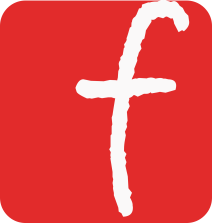 Name:Was ist typisch katholisch?Was heißt katholisch ursprünglich?Welche anderen Religionsgemeinschaften sind dir bekannt?